Klasa 7 c                 05.05.2020Drodzy Uczniowie!Zauważyliście już na pewno, że kończymy dział „Woda i roztwory wodne”. W związku z powyższym chciałabym, abyście powtórzyli materiał, który dotychczas „omówiliśmy”. W przyszłym tygodniu, w ramach pracy klasowej wyślę Wam kilka zadań do rozwiązania, które będą podlegały ocenie. Poniżej zamieszczam zagadnienia do powtórzenia. Przypominam również, że Wasza praca domowa  podlega ocenie i proszę przesyłać na mój ades e-mail  zaległe prace. 1. Zagadnienia do powtórzenia:1. Właściwości  i rola wody w przyrodzie.2. Budowa polarna wody.3. Od czego zależy szybkość rozpuszczania się substancji w wodzie.4. Podział mieszanin (ze względu na wielkość cząstek substancji rozpuszczonej oraz ze względu na ilość substancji rozpuszczonej)5. Otrzymywanie roztworu nasyconego i nienasyconego.5. Rozpuszczalność substancji w wodzie – zadania.6. Stężenie procentowe roztworu – zadania.2.  Proszę w zeszycie przedmiotowym zapisać temat lekcji: Temat 1: Powtórzenie wiadomości z działu  „Woda i roztwory wodne”.3. W zeszycie w ramach powtórzenia i utrwalenia wiadomości możecie wykonać zadania (1, 2, 5 i 6) z podręcznika ze strony 194.Gdybyście mieli jakiekolwiek pytania, czy wątpliwości możecie pisać na adres e-mail: adka367@interia.eu.06.05.20201. Proszę w zeszycie przedmiotowym zapisać temat lekcji:Temat 2: Tlenki metali i niemetali.2. Pod tematem lekcji, proszę do zeszytu przepisać następującą notatkę:1. Pojęcie tlenków. Tlenki są to związki chemiczne tlenu z metalami i niemetalami.Wzór ogólny tlenków:,2. Podział i właściwości tlenków.Tlenki dzielimy na:- niemetali, np. SO2, CO2, N2O5- metali, np. K2O, BaO, Al2O3Tlenki metali:najczęściej substancje stałemają wysokie temperatury topnienia (500-3000°C) nie rozpuszczają się w wodzie (z wyjątkiem tlenków litowców i berylowców)Tlenki niemetali:występują w przyrodzie jako substancje stałe, ciecze lub gazyniektóre są dobrze rozpuszczalne w wodzie (CO2, SO3) lub słabo rozpuszczalne w wodzie (NO, SiO2)3. Otrzymywanie tlenkówProces łączenia się pierwiastków z tlenem jest podstawową metodą otrzymywania tlenków. W trakcie spalania, pierwiastki (metale i niemetale) łączą się z tlenem, w wyniku czego tworzą się tlenki:metal + tlen → tlenek metalu2 Mg + O2 → 2 MgO    tlenek magnezuniemetal + tlen → tlenek niemetaluS + O2 → SO2         tlenek siarki (IV)
C + O2 → CO2      tlenek węgla (IV)Zachęcam do obejrzenia doświadczenia Otrzymywanie tlenków: http://scholaris.pl/resources/run/id/653733. Proszę teraz w zeszycie zapisać zadanie 1:Zadanie 1 Wykonaj polecenia.a) Napisz wzory sumaryczne tlenków o podanych nazwach:tlenek azotu (I)                                    tlenek wapnia                    tlenek żelaza (III)b) Podaj nazwy poniższych tlenkówNa2O                                                      SnO2                                  Cl2O3Rozwiązanie:(Osoby, które nie pamiętają, jak ustala się wzór sumaryczny tlenków na podstawie ich nazwy oraz jak ustala się nazwy tlenków na podstawie ich wzorów sumarycznych, zachęcam do obejrzenia filmiku: https://epodreczniki.pl/video/RVs3gu2COq0iL)a) tlenek azotu (I)       N2O        tlenek wapnia       CaO                tlenek żelaza (III)    Fe2O3     Przypominam, że tlen w związkach chemicznych jest zawsze dwuwartościowy. W nazwie tlenków po słowie „tlenek” należy podać nazwę pierwiastka łączącego się z tlenem. Jeżeli dany pierwiastek tworzy więcej niż jeden tlenek, wówczas trzeba wskazać także wartościowość, którą zapisujemy cyfrą rzymską umieszczoną w nawiasie.b) Na2O - tlenek sodu     (sód leży w 2 grupie układu okresowego i jest tylko II-wartościowy)SnO2 - tlenek cyny (IV)    (cyna może mieć wartościowość równą II i IV, stąd w nazwie tlenku podajemy wartościowość cyny w nawiasie)Cl2O3 - tlenek chloru (III) (chlor może mieć wartościowość równą I, III, V i VII, stąd w nazwie tlenku podajemy wartościowość chloru w nawiasie)                        4. W ramach pracy domowej proszę wykonać poniższe zadania. Rozwiązania tych zadań proszę przesłać na mój adres e-mail: adka367@interia.eu najpóźniej do wtorku (12.05.2020).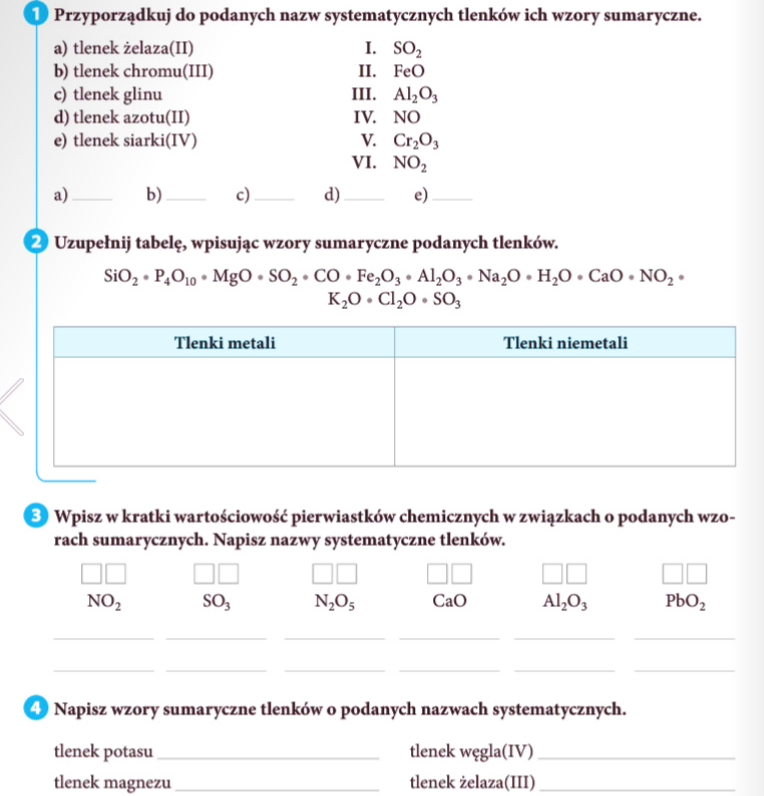 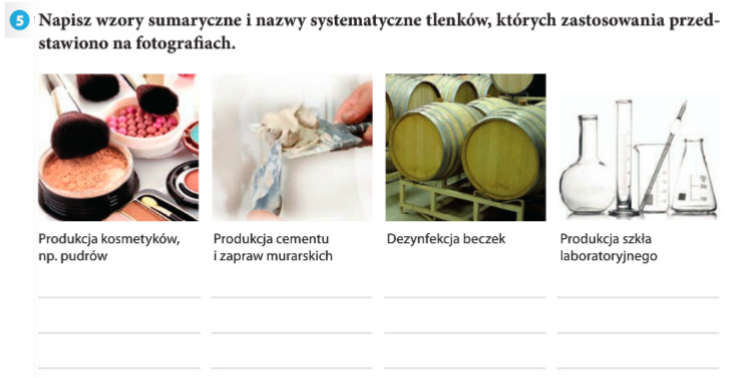 